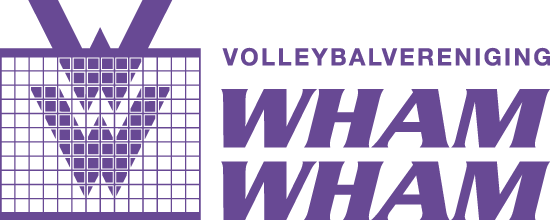 Inschrijfformulier ‘Start2Volley’  Gegevens  ‘Start2volley’   lid Gegevens  ‘Start2volley’   lid Achternaam en voorlettersRoepnaamGeslacht [  ] Man   [  ] VrouwStraatnaam + huisnummerPostcodeWoonplaatsGeboortedatumRekeningnummer (IBAN*)Bank Identificatie (BIC*)TelefoonnummerEmail adresHoe ben je bij ons terecht gekomen?Hoe ben je bij ons terecht gekomen?Hoe ben je bij ons terecht gekomen?[  ] Persbericht[  ] Gemeentegids[  ] Scholenvolleybal[  ] Kennis/ familie[  ] Website[  ] Folder/FlyerMachtigingMachtigingNaam incassantVolleybalvereniging Wham WhamIncassant ID NL95ZZZ406246180000Met ondertekening van dit formulier geeft u toestemming aan Wham Wham om een bedrag van € 50,00 van uw rekening af te schrijven wegens uw deelname aan “Start to Volleybal”  vanaf 1 oktober 2021 tot en met eind december 2021 bestaande uit een 10-tal trainingen en deelname aan het Oliebollentoernooi eind december 2021.Met ondertekening van dit formulier geeft u toestemming aan Wham Wham om een bedrag van € 50,00 van uw rekening af te schrijven wegens uw deelname aan “Start to Volleybal”  vanaf 1 oktober 2021 tot en met eind december 2021 bestaande uit een 10-tal trainingen en deelname aan het Oliebollentoernooi eind december 2021.OndertekeningOndertekeningDatumHandtekening